Actividades SugeridasOBJETIVO DE APRENDIZAJE OA_1DESCRIPCIÓN DE LA ACTIVIDADObservar, describir y valorar sus características personales, sus habilidades e intereses.Intereses y habilidades personales7.Los estudiantes reciben una encuesta de gustos y preferencias personales en relación con actividades escolares, recreativas y de alimentación. Luego, guiados por el profesor, cuentan, agrupan preferencias y gustos y comentan los datos arrojados por la encuesta.  (Matemática) R.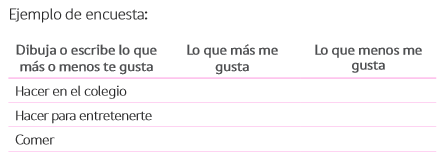 